Poseidon2 3266: Vzdálený dohled senzorů po síti LAN Poseidon2 3266 je základní jednotka pro vzdálené měření (dohled) senzorů po síti. Měří teplotu, napětí, stavy kontaktů (DI vstupy) a jiných externích senzorů. Odešle email při hodnotě mimo rozsah, nebo ji lze připojit do systému pro monitoring prostředí. 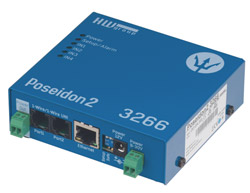 Do monitoring jednotky Poseidon2 3266 lze připojit 8 senzorů a 4 kontakty (DI vstupy). Poseidon je připojen do sítě LAN, měří hodnoty a ukládá je do vnitřní paměti. K zařízení se lze připojit přes WEB nebo odesílá emaily (SMS zprávy). Dodáváme senzory teploty a vlhkosti ve vnitřním i vnějším provedení, čidla intenzity světla, převodníky SS/ST proudu a napětí. Lze také připojit detektory kouře, výpadku napájení, 2D plošnou detekci zaplavení vodou a další. Při hodnotě mimo rozsah odešle Poseidon2 email, SNMP Trap nebo SMS. Pro odesílání textových zpráv do GSM sítě není třeba žádný software. Všechna zařízení HW group mohou posílat SMS zprávy přes jednu centrální bránu „HWg-SMS-GW“. Stačí jedna sim karta. Pro sběr dat a dohled doporučujeme naší aplikaci „HWg-PDMS“, která zobrazuje grafy a exportuje data do MS Excel. Pro správu událostí a vzdálený dohled senzorů lze použít Windows aplikaci „HWg-Trigger“. Pro jednoduché aplikace lze použít online službu SensDesk.com, která zobrazuje na jedné obrazovce senzory z několika jednotek Poseidon2 a dalších produktů HW group. Online portál se nastavuje přes web, pro dohled lze použít aplikace pro mobilní telefony.Poseidon2 3266 lze připojit do různých aplikací nebo cloudových služeb třetích stran pomocí různých protokolů (SNMP, Modbus/TCP, XML, HWg-Push).Poseidon2 odešle email, když je teplota příliš vysoká nebo při otevření dveří (sepnutí kontaktu na DI). Hlídat lze také stav napájení, detektory kouře a stavu prostředí. Typickou aplikací je vzdálené měření teploty a dalších senzorů. Pomocí Poseidonu lze vytvořit ucelený systém pro vzdálený dohled. Online demo: http://poseidon2.hwg.cz    Ethernet: RJ45 (100BASE-T)WEB: Vestavěný web serverSenzory: 2xRJ11 pro připojení max 8 externích senzorů (1-Wire / 1-Wire UNI)Digitální vstupy: 4x DI pro připojení kontaktů (detektor stavu)
(Dveřní kontakt, Kouř, detekce napájení 110/230V, detekce průsaku vody, detekce otevření dveří, výpadek větráku)Můžete měřit: Teplotu, vlhkost, proud, 4-20mA, napětí, světlo, (také Pt100, Pt1000) a mnoho dalšího.. Logování hodnot: více než 250.000 záznamů (vnitřní flash)Napájení: 9-30V SSProvozní teploty: -30°C až +85°CMechanické provedení: kovové provedení, lze osadit na zeď nebo na DIN lištu, 100 x 94 x 25 [mm] (H x W x D) / 260 g Reakce na hodnotu mimo rozsah: SNMP trap, Email, HWg-PushOdesílání SMS: Poplachy lze odesílat jako SMS (textová zpráva) přes vzdálenou "HWg-SMS-GW" připojenou po síti. Až 5 destinací, žádný software není třeba.M2M komunikační protokoly: SNMP, XML, Modbus/TCP, HWg-PushPodpora pro programátory: HWg-SDK
Online portál: SensDesk.com (vzdálený dohled několika zařízení/senzorů přes web zdarma).
Podporovaný software 
HWg-Trigger: Přesměrování poplachů na SMS, Pop-up, vypnutí PC..HWg-PDMS: Logování, grafy, export do MS ExcelSNMP software 3tích strantemperature monitoring system		880data logger							14800environmental monitoring			2900temperature monitor				6600humidity and temperature			590remote monitoring system			720smoke detector						12100temperature sensor					12100power failure alarm					720humidity meter						9900monitoring device 					140server monitoring					4400temperature measurement			2900remote monitoring 					2400monitoring system					2400temperature monitoring software	390temperature probe					2900freezer temperature					8100deep freezer						18100smoke alarms				12100smoke detectors					18100environmental monitoring systems	590remote monitoring system			720high temperature	12100remote temperature monitoring		320environment monitoring system		210environment monitoring system		280room temperature 	27100humidity measurement		1000digital thermometer			22200room thermometer			4400temp sensor				1600sensor system 				390pt100 temperature sensor	590monitoring systems					590smoke sensor				1000freezer alarm			1600temperature monitoring software		390